Baromètre social : Enquête sur votresatisfaction au quotidienMerci de prendre quelques secondes pour répondre à cette enquête anonyme . Vos réponses nous aideront à mettre en place des mesures pour améliorer votre quotidien au travail. Le service RH vous informera des résultats et des mesures prises à la suite de cette enquête.*ObligatoireMon travailJe suis globalement motivé par mon travail.Une seule réponse possible.Tout à fait d'accordD'accordPas d'accordPas du tout d'accordJ'ai les outils et ressources dont j'ai besoin pour faire mon travail. *Une seule réponse possible.Tout à fait d'accordD'accordPas d'accordPas du tout d'accordJ'ai suffisamment d'autonomie dans mes tâches. *Une seule réponse possible.Tout à fait d'accordD'accordPas d'accordPas du tout d'accordLa charge de travail qui m'est demandée est raisonnable. *Une seule réponse possible.Tout à fait d'accordD'accordNi en désaccord ni d'accordPas d'accordPas du tout d'accordJe reçois suffisamment de reconnaissance pour le travail que j'effectue. *Une seule réponse possible.Tout à fait d'accordD'accordNi en désaccord ni d'accordPas d'accordPas du tout d'accordMon équipeJe suis fier d'appartenir à mon équipe *Une seule réponse possible.Tout à fait d'accordD'accordNi en désaccord ni d'accordPas d'accordPas du tout d'accordJe dispose des outils nécessaires pour collaborer avec mon équip e. *Une seule réponse possible.Tout à fait d'accordD'accordNi en désaccord ni d'accordPas d'accordPas du tout d'accordMon manager me considère en tant que personne. *Une seule réponse possible.Tout à fait d'accordD'accordNi en désaccord ni d'accordPas d'accordPas du tout d'accordMon entrepriseJe suis satisfait de l'ambiance générale au sein de l'entreprise. *Une seule réponse possible.Tout à fait d'accordD'accordNi en désaccord ni d'accordPas d'accordPas du tout d'accord1O.	Je comprends la vision et les objectifs stratégiques de mon entreprise. *Une seule réponse possible.Tout à fait d'accordD'accordNi en désaccord ni d'accordPas d'accordPas du tout d'accordJe perçois le lien entre mon travail et les objectifs stratégiques de l'entreprise. *Une seule réponse possible.Tout à fait d'accordD'accordNi en désaccord ni d'accordPas d'accordPas du tout d'accordMon entreprise offre des perspectives intéressantes de formation. *Une seule réponse possible.Tout à fait d'accordD'accordNi en désaccord ni d'accordPas d'accordPas du tout d'accordMon entreprise offre des perspectives intéressantes de mobilité professionnelle. *Une seule réponse possible.Tout à fait d'accordD'accordNi en désaccord ni d'accordPas d'accordPas du tout d'accordGlobalement, je recommanderais cette entreprise comme lieu où il fait bon travailler. *Une seule réponse possible.Tout à fait d'accordD'accordNi en désaccord ni d'accordPas d'accordPas du tout d'accordDans quel service travaillez-vous actuellement?Une seule réponse possible.AdministratifRessources HumainesMarkertingCommercial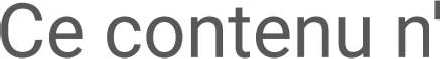 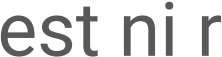 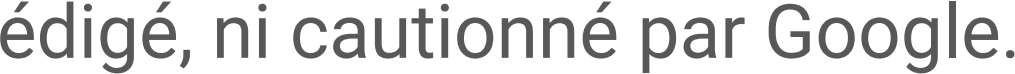 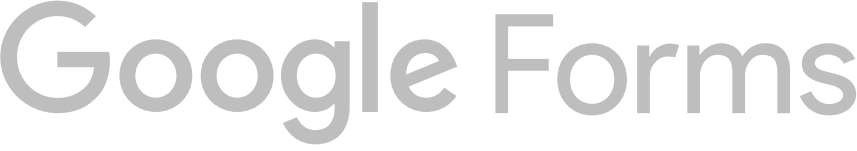 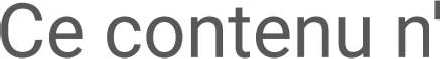 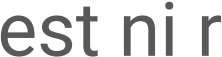 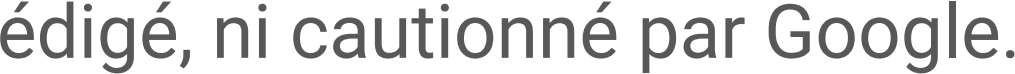 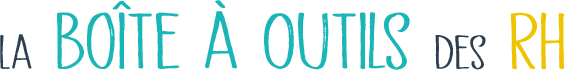 